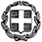 Σε περίπτωση έκτακτων γεγονότων που κατά την κρίση του σχολείου μας θα καταστήσουν μη ασφαλή τη μετάβαση στη Ρώμη και εφόσον η ακύρωση της εκδρομής γίνει ως τις 2 Νοεμβρίου 2022, δεν θα υπάρξει καμία οικονομική επιβάρυνση για τους συμμετέχοντες από το ταξιδιωτικό γραφείο και το όποιο ποσό έχει δοθεί θα επιστραφεί στους συμμετέχοντες στο ακέραιο από το ταξιδιωτικό γραφείο.Το σχολείο επιθυμεί να προβλεφθεί ρητά ότι στην περίπτωση που κάποιος μαθητής για αποδεδειγμένους λόγους ανωτέρας βίας ή αιφνίδιας ασθένειας ματαιώσει τη συμμετοχή του, τότε θα του επιστραφούν στο ακέραιο τα χρήματα που θα έχει δώσει για την εκδρομή.Για την επιλογή θα συνεκτιμηθούν η προσφερόμενη τιμή, η ποιότητα των προσφερομένων υπηρεσιών και η αξιοπιστία του ταξιδιωτικού γραφείου.Ο ΔιευθυντήςΠαναγιώτης Βρόντος                                                                                                                                                      ΠΕ02______________________________________________________________________________Σας υπενθυμίζουμε ότι: α) η προσφορά κατατίθεται κλειστή σε έντυπη μορφή (όχι με email ή fax) στο σχολείο και β) με κάθε προσφορά κατατίθεται από το ταξιδιωτικό γραφείο απαραιτήτως και Υπεύθυνη Δήλωση ότι διαθέτει βεβαίωση συνδρομής των νόμιμων προϋποθέσεων λειτουργίας τουριστικού γραφείου, η οποία βρίσκεται σε ισχύ.ΕΛΛΗΝΙΚΗ ΔΗΜΟΚΡΑΤΙΑΥΠΟΥΡΓΕΙΟ  ΠΑΙΔΕΙΑΣΚΑΙ ΘΡΗΣΚΕΥΜΑΤΩΝ- - - - -ΠΕΡΙΦΕΡΕΙΑΚΗ Δ/ΝΣΗ Π.Ε. ΚΑΙ Δ.Ε. ΑΤΤΙΚΗΣΔΙΕΥΘΥΝΣΗ ΔΕΥΤΕΡΟΒΑΘΜΙΑΣ ΕΚΠΑΙΔΕΥΣΗΣΑΝΑΤΟΛΙΚΗΣ ΑΤΤΙΚΗΣΗμερομηνία 29/9/2022Αρ. Πρ.  5701ΣΧΟΛΕΙΟΙΔΙΩΤΙΚΟ ΓΕΛ ΕΚΠΑΙΔΕΥΤΗΡΙΑ ΓΕΙΤΟΝΑ Στέρνιζες Κορωπίου, τηλ.  21096562002ΠΡΟΟΡΙΣΜΟΣ/ΟΙ-ΗΜΕΡΟΜΗΝΙΑ ΑΝΑΧΩΡΗΣΗΣΚΑΙ ΕΠΙΣΤΡΟΦΗΣΡώμηΑναχώρηση το Σάββατο 12 Νοεμβρίου 2022 το πρωί  και Επιστροφή την Τετάρτη 16 Νοεμβρίου το βράδυ.3ΠΡΟΒΛΕΠΟΜΕΝΟΣ ΑΡΙΘΜΟΣ ΣΥΜΜΕΤΕΧΟΝΤΩΝ(ΜΑΘΗΤΕΣ-ΚΑΘΗΓΗΤΕΣ)20  μαθητές,  3 συνοδοί καθηγητές.4ΜΕΤΑΦΟΡΙΚΟ ΜΕΣΟ/Α-ΠΡΟΣΘΕΤΕΣ ΠΡΟΔΙΑΓΡΑΦΕΣΑεροπλάνο για τη μετάβαση στη Ρώμη και για την επιστροφή στην Αθήνα (πρωινή πτήση κατά την αναχώρηση και βραδινή για την επιστροφή). Οι πτήσεις να είναι απευθείαςΤουριστικό λεωφορείο για τις μετακινήσεις. Τα λεωφορείο και ο οδηγός να είναι διαθέσιμοι, σύμφωνα με το πρόγραμμα που θα συμφωνηθεί με το σχολείο. Να συμπεριλαμβάνεται το κόστος των διοδίων. Το λεωφορείο να διαθέτει όλες τις προβλεπόμενες σύμφωνα με την κείμενη νομοθεσία προδιαγραφές (έγγραφα καταλληλόλητας οχημάτων, επαγγελματική άδεια οδήγησης, ελαστικά σε καλή κατάσταση κλπ.) και να είναι τελευταίας τεχνολογίας.Ο οδηγός πρέπει να είναι εμβολιασμένος. 5ΚΑΤΗΓΟΡΙΑ ΚΑΤΑΛΥΜΑΤΟΣ-ΠΡΟΣΘΕΤΕΣ ΠΡΟΔΙΑΓΡΑΦΕΣ(ΜΟΝΟΚΛΙΝΑ/ΔΙΚΛΙΝΑ/ΤΡΙΚΛΙΝΑ-ΠΡΩΙΝΟ Ή ΗΜΙΔΙΑΤΡΟΦΗ)Δίκλινα και τρίκλινα δωμάτια για τους μαθητές και μονόκλινα για τους συνοδούς καθηγητές σε ξενοδοχείο τουλάχιστον 4* στο κέντρο της  Ρώμης. Τα δωμάτια να βρίσκονται συγκεντρωμένα στο ίδιο τμήμα του ξενοδοχείου και να μην παρεμβάλλονται ανάμεσά τους άλλα δωμάτια. Το ξενοδοχείο να πληροί όλες τις απαραίτητες προϋποθέσεις για ασφαλή διαμονή (μέτρα για covid-19 κ.λπ.). Να υπάρχει συνοδός του τουριστικού γραφείου καθ’ όλη τη διάρκεια της εξόρμησης που να είναι εμβολιασμένος.Πρωϊνό.6ΛΟΙΠΕΣ ΥΠΗΡΕΣΙΕΣ (ΠΡΟΓΡΑΜΜΑ, ΠΑΡΑΚΟΛΟΥΘΗΣΗΕΚΔΗΛΩΣΕΩΝ, ΕΠΙΣΚΕΨΗ ΧΩΡΩΝ, ΓΕΥΜΑΤΑ κ.τ.λ.))Δωρεάν συμμετοχή των τριών καθηγητών.Συνοδεία εμβολιασμένου γιατρού που θα διαμένει μαζί με την αποστολή και θα τη συνοδεύει στις εξορμήσεις.Ημερήσια εκδρομή στο Τίβολι.Στην τιμή να συμπεριλαμβάνεται το κόστος των εισιτηρίων και της ξενάγησης στα μουσεία του Βατικανού και στον Άγιο Πέτρο.Υποχρεωτική προσκόμιση Άδειας Λειτουργίας, φορολογικής και ασφαλιστικής ενημερότητας.7ΥΠΟΧΡΕΩΤΙΚΗ ΑΣΦΑΛΙΣΗ ΕΥΘΥΝΗΣ ΔΙΟΡΓΑΝΩΤΗ(ΜΟΝΟ ΕΑΝ ΠΡΟΚΕΙΤΑΙ ΓΙΑ ΠΟΛΥΗΜΕΡΗ ΕΚΔΡΟΜΗ)ΝΑΙ8ΠΡΟΣΘΕΤΗ ΠΡΟΑΙΡΕΤΙΚΗ ΑΣΦΑΛΙΣΗ ΚΑΛΥΨΗΣΕΞΟΔΩΝ ΣΕ ΠΕΡΙΠΤΩΣΗ ΑΤΥΧΗΜΑΤΟΣ  Ή ΑΣΘΕΝΕΙΑΣΝΑΙ / Σε περίπτωση εκδήλωσης κρούσματος Covid19 να προβλέπεται η απομόνωσή του σε μονόκλινο δωμάτιο και η σίτισή του χωρίς επιπλέον χρέωση.9ΤΕΛΙΚΗ ΣΥΝΟΛΙΚΗ ΤΙΜΗ ΟΡΓΑΝΩΜΕΝΟΥ ΤΑΞΙΔΙΟΥ(ΣΥΜΠΕΡΙΛΑΜΒΑΝΟΜΕΝΟΥ  Φ.Π.Α.)ΝΑΙ10ΕΠΙΒΑΡΥΝΣΗ ΑΝΑ ΜΑΘΗΤΗ(ΣΥΜΠΕΡΙΛΑΜΒΑΝΟΜΕΝΟΥ Φ.Π.Α.)ΝΑΙ11ΚΑΤΑΛΗΚΤΙΚΗ ΗΜΕΡΟΜΗΝΙΑ ΚΑΙ ΩΡΑ ΥΠΟΒΟΛΗΣ ΠΡΟΣΦΟΡΑΣΠέμπτη  6– 10 – 2022  και ώρα 12.0012ΗΜΕΡΟΜΗΝΙΑ ΚΑΙ ΩΡΑ ΑΝΟΙΓΜΑΤΟΣ ΠΡΟΣΦΟΡΩΝΠέμπτη 6– 10 – 2022  και ώρα 13:30